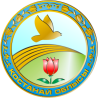 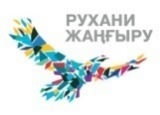 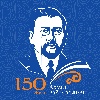 БАСПАСӨЗ ХАБАРЛАМАСЫАхмет Байтұрсынұлының 150 жылдығына арналған«DALA FEST» шығармашылық марафоныӨтетін орны:Қостанай қаласы;Қалалық мәдениет және демалыс саябағы,Орталық саябақ сахна алаңы.Өтетін күні мен уақыты:2022 ж. 24 маусым, сағат 17.0024 маусымда сағат 17.00 Қалалық мәдениет және демалыс саябағында, Орталық саябақ сахна алаңында Ұзынкөл және Сарыкөл аудандарының шығармашылық ұжымдары мен орындаушыларының қатысуымен Ахмет Байтұрсынұлының 150 жылдығына арналған «DALA FEST» шығармашылық марафонының кезекті концерті өтеді.«DALA FEST» шығармашылық марафонының мақсаты – Қостанай облысының шығармашылық ұжымдары мен орындаушыларының халық шығармашылығын насихаттау және дамыту.Іс-шараны ұйымдастырушылар:- «Қостанай облысының әкімдігі» ММ;- «Қостанай облысы әкімдігінің мәдениет басқармасы» ММ.Іс-шараға қатысушылар:Қостанай облысының шығармашылық ұжымдары мен орындаушылары.Қостанай облысының үздік шығармашылық ұжымдары мен орындаушылары Ахмет Байтұрсынұлының 150 жылдығына арналған «DALA FEST» шығармашылық марафонында маусым, шілде және тамыз айларында өнер көрсететін болады.Қала тұрғындары мен қонақтарын Ахмет Байтұрсынұлының 150 жылдығына арналған «DALA FEST» шығармашылық марафонына шақырамыз.БАҚ өкілдерін ақпарат алып, ақпарат тарату мақсатында аталған іс-шараға қатысуға шақырамыз.Туындаған сұрақтар бойынша телефон арқылы хабарласуға болады:+7 /7142/ 560-129ПРЕСС-РЕЛИЗТворческий марафон «DALA FEST», посвящённый 150-летию Ахмета БайтурсыноваМесто проведения:Город Костанай;Городской парк культуры и отдыха,Сценическая площадка центрального сквера.Дата и время проведения:24 июня 2022 г., 17.00 часов24 июня в 17:00ч. в Городском парке культуры и отдыха на сценической площадке центрального сквера пройдёт очередная концертная программа Творческого марафона «DALA FEST», посвящённого 150-летию Ахмета Байтурсынова, в которой примут участие творческие коллективы и исполнители Узункольского и Сарыкольского районов.Целью творческого марафона «DALA FEST» является популяризация, пропаганда и развитие народного творчества творческих коллективов и исполнителей Костанайской области.Организаторы мероприятия: - ГУ «Акимат Костанайской области»;- ГУ «Управление культуры акимата Костанайской области».Участники мероприятия: Творческие коллективы и исполнители Костанайской области.Творческий марафон «DALA FEST», посвященный 150-летию Ахмета Байтурсынова проходит каждую пятницу июня, июля и августа, на котором будут выступать лучшие творческие коллективы и исполнители Костанайской области.Приглашаем жителей и гостей города посетить творческий марафон «DALA FEST», посвящённый 150-летию Ахмета Байтурсынова. Приглашаем представителей СМИ посетить данное мероприятие с целью освещения и информирования.По возникшим вопросам обращаться по телефону: +7 /7142/ 560-129